                                ГКУ «Мазадинская СОШ Тляратинского района»                                                                   Люблю тебя, моя Россия,                                                                   За яркий свет твоих очей,                                                                   За ум, за подвиги святые,                                                                   За голос звонкий, как ручей!4 ноября – День народного единства ЦЕЛИ:развивать чувство гражданственности и патриотизма, любовь к Родине, интерес к истории Российского государства;воспитывать чувство гордости и уважения к защитникам государства;формировать ответственность за судьбу Родины.С 27 по 31 октября для учащихся 1-11 классов состоялись мероприятия, посвященное Дню народного единства. День народного единства – это праздник с богатейшей историей.Единый классный час « Россия- Родина единства» (1-11 классы).Выставка детских работ и рисунков « Дружба и детство» (1-4 классы).Спортивные эстафеты « Когда мы едины – мы непобедимы» (1-11 классы).Викторина « Мы вместе!»   (9-11 классы).Ребята узнали об истории праздника, о том, что произошло на Руси более 400 лет назад, как единение помогло русскому народу справиться с коварным врагом, о подвиге Кузьмы Минина и Дмитрия Пожарского, узнали о памятнике, который был поставлен в честь них. Также учащиеся 8 класса рассказывали стихи и  спели песню «У моей России…», которая звучала на фоне видеоролика с прекрасными картинами природы нашей страны посвященный малой Родине. Ребята проверили свои знания в разгадывании кроссворда, вспомнили государственные праздники и даты, когда они празднуются, расширили кругозор с помощью пословиц. Также вспомнили народности, проживающие на территории нашей страны. Закрепили свои знания о государственных символах России – гербе, флаге и гимне, об их великом значении для каждого гражданина.Каждый из ребят понял, что сильна Россия тогда, когда она едина. Именно поэтому в нашей стране есть такой важный праздник – День народного единства.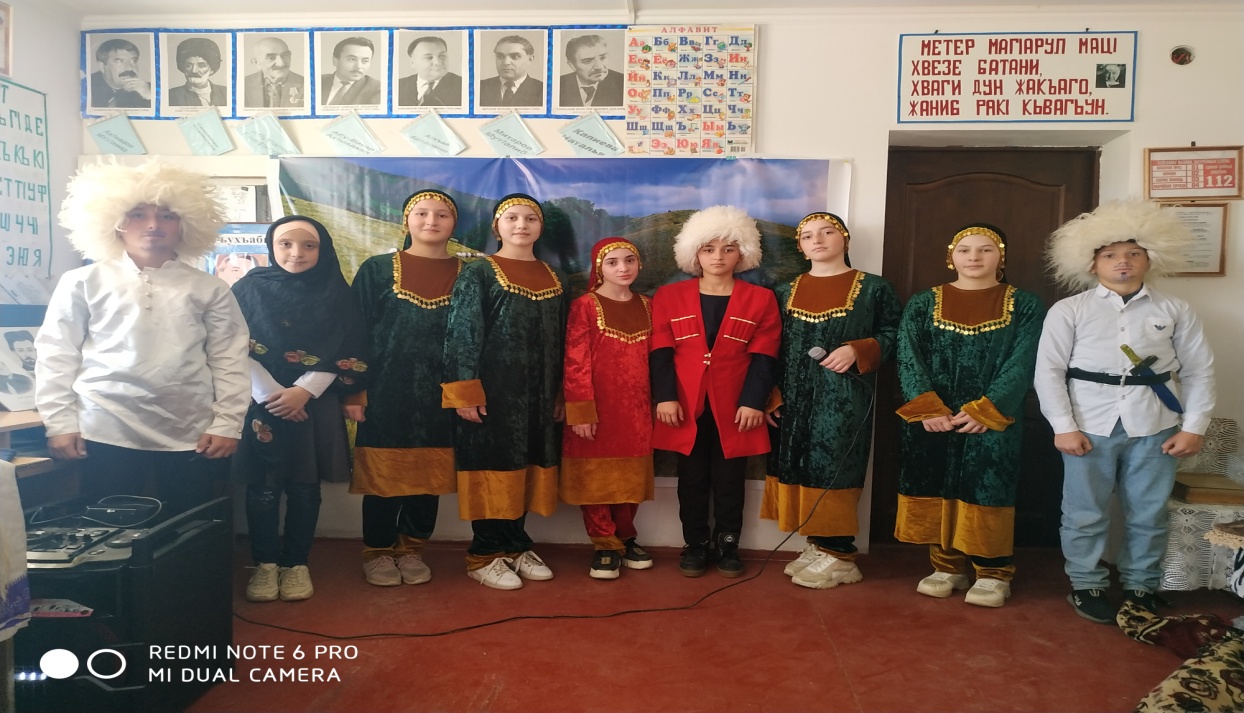 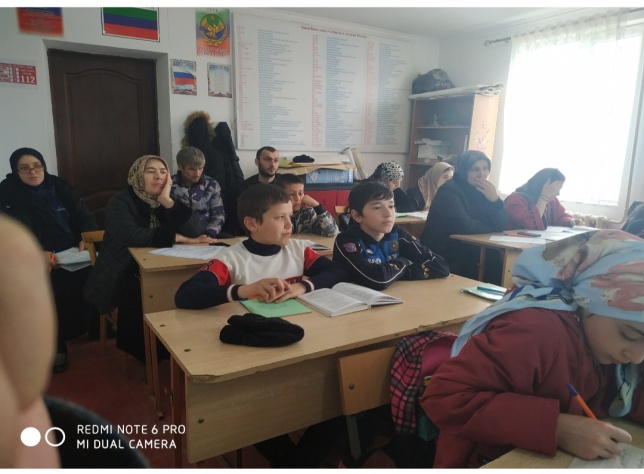 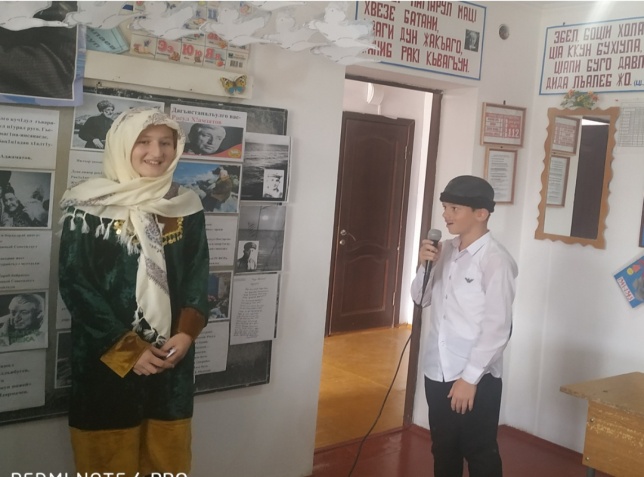 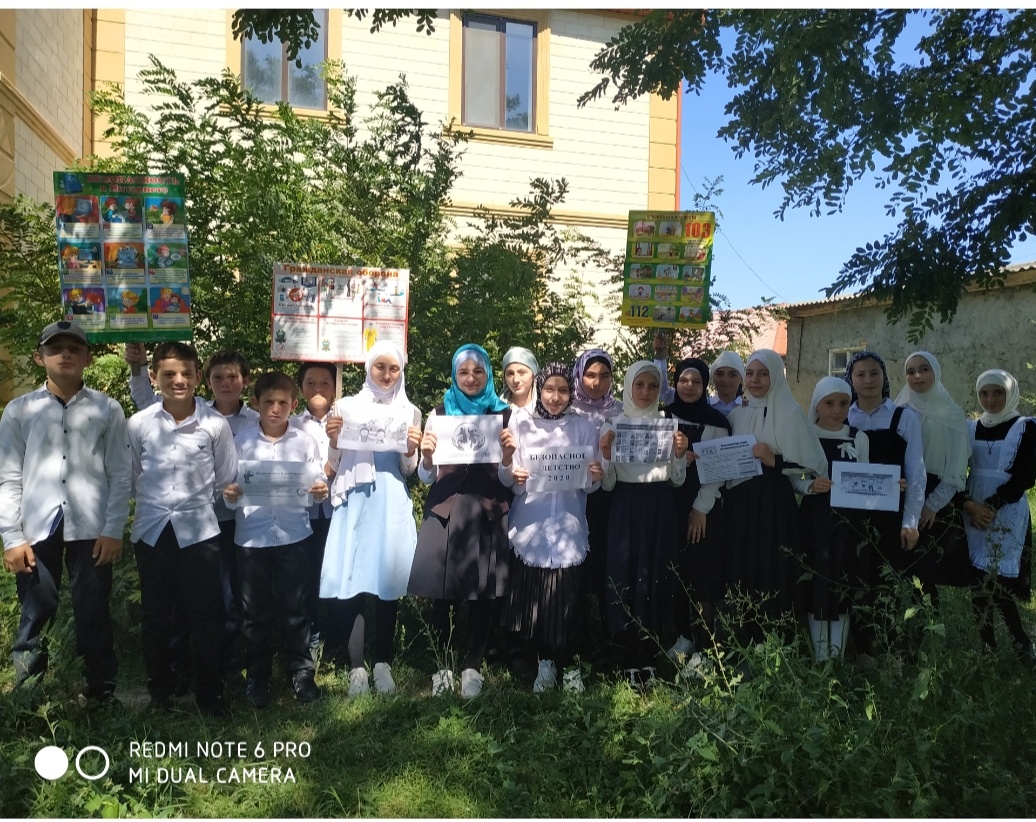 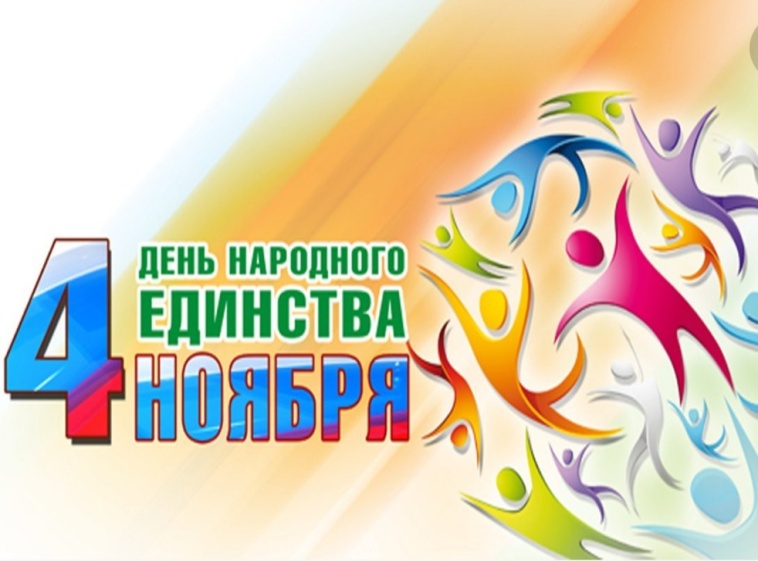 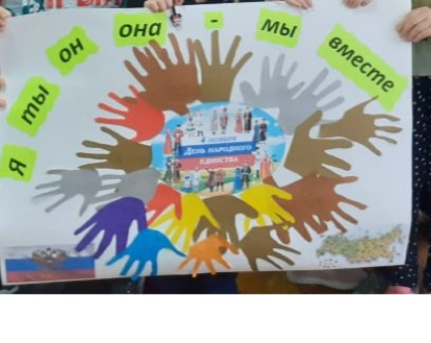 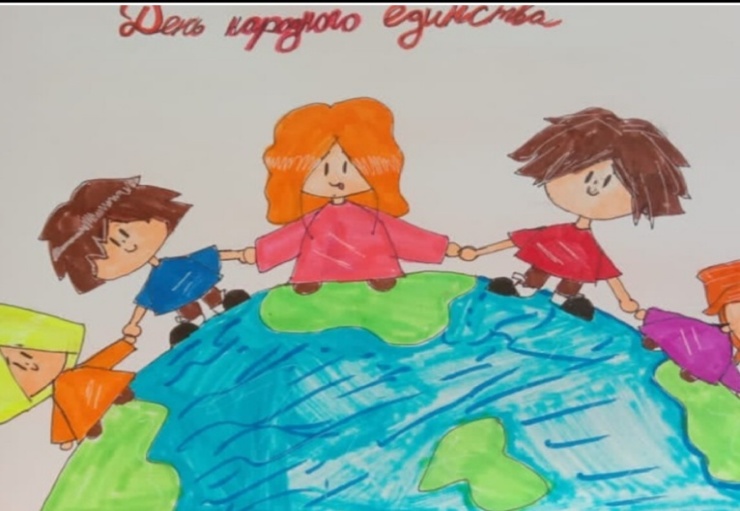  №        Наименование         мероприятия                        Приняли участие                        Приняли участие                        Приняли участие №        Наименование         мероприятияКоличество педагоговКоличествоучащихсяПриглашённые        гости1.Единый классный час«Россия – Родина единства»             (1-11 классы)1711272.Выставка детских работ и рисунков « Дружба и детство»             (1-4) классы5443.Спортивные  эстафеты « Когда мы едины- мы непобедимы»             (1-11классы)1711254.Викторина « Мы вместе!»              (9-11 классы»522